INDICAÇÃO Nº 8088/2017Sugere ao Poder Executivo Municipal a roçagem e limpeza das margens do Córrego Mollon, na Avenida Porto Ferreira e Avenida Rafard, no bairro São Joaquim.Excelentíssimo Senhor Prefeito Municipal, Nos termos do Art. 108 do Regimento Interno desta Casa de Leis, dirijo-me a Vossa Excelência para sugerir que, por intermédio do Setor competente, seja realizada a roçagem e limpeza das margens do Córrego Mollon, na Avenida Porto Ferreira e Avenida Rafard, no bairro São Joaquim, neste município. Justificativa:Munícipes procuraram por este vereador solicitando a roçagem e limpeza das margens do Córrego Mollon, devido mato alto, o que já vem causando transtornos a quem utiliza o passeio público dessas margens do Córrego.Plenário “Dr. Tancredo Neves”, em 24 de outubro de 2.017.JESUS VENDEDOR-Vereador / Vice Presidente-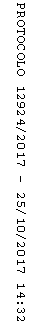 